Len pred pár týždňami sme vstúpili do nového roka a s ním Vám prinášame aj novú sériu otázok vo VEĽKOM OLYMPIJSKOM KVÍZE.Bude mať štyri kolá a bude prebiehať do konca školského roka. A na aké oblasti sa môžete tešiť?1. kolo - Zaujímavosti zo športu 2. kolo - História športu 3. kolo - Svetový pohár v alpskom lyžovaní 2018/2019 4. kolo - Majstrovstvá sveta v ľadovom hokeji 2019 Otázky Vám prinesieme v januári, februári, marci a apríli a odpovede treba posielať vždy do 15-teho v nasledujúcom mesiaci. Zo správnych odpovedí bude vyžrebovaných 10, ktoré budú ocenené zaujímavými suvenírmi. V júni odmeníme aj ďalších, za ich aktivitu počas celého ročníka. Prvé kolo bude venované zaujímavostiam zo športu, tak poďme na to.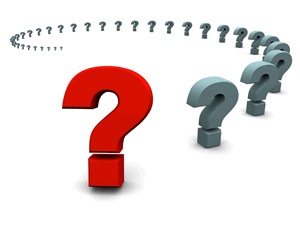 VEĽKÝ OLYMPIJSKÝ KVÍZI. koloZaujímavosti zo športu17. majstrovstvá sveta v atletike sa bude konať od...............do............... (uveďte celý dátum) 2019 v ................ (uveďte mesto) v Katare. Na organizovanie tohto svetového šampionátu ašpirovali tri mestá - okrem Dauha tiež ................. a ..................(uveďte mestá) o usporiadanie bolo rozhodnuté na kongrese IAAF v Monaku v novembri 2014. Kvôli veľkým horúčavám, ktorá tu touto dobou panujú, odštartujú maratón aj chodecké preteky až o 23:30 miestneho času. Prvýkrát budú tiež mužský desaťboj aj ženský sedemboj prebiehať súčasne. Takmer všetkými médiami prešla šokujúca fotografia, na ktorej sa basketbalová modla Michael Jordan (55) prechádza po uliciach New Yorku s poloprázdnou fľašou tequily a lepenkovou škatuľou tohto mexického národného nápoja.Najhoršie na tom bolo, že v tomto „pokrčenom“ stave ignoroval dav fanúšikov, ktorý sa takmer okamžite pri ňom objavil a žiadal ho o autogram. Podľa očitých svedkov sa iba neprítomne usmieval a mával rukami tak, aby sa k nemu nik nemohol priblížiť, no aby nepoškodil svoj vzácny náklad. Basketbalová legenda, ktorá vlastní klub NBA ................................ (uveďt názov klubu) a zarába miliardy, vraj ani nevedela o sebe.Pritom pre mnohých je ikonou, akú basketbal nemal. Snažili a snažia sa mu vyrovnať, či priblížiť mnohí jeho nasledovníci, ale je ešte mnoho štatistík v prestížnej NBA, ktoré stále patria šesťnásobnému šampiónovi tejto najprestížnejšej basketbalovej súťaže na svete v drese ......................(uveď názov klubu). Michael Jordan zažil fantastické úspechy ako športovec, ale presadil sa aj v biznise. Vytvoril značku .......................(uveď názov značky), ktorá mu od roku 1984 zarobila už ťažké miliardy.Pre fanúšikov Harryho Pottera nie je pojem metlobal neznámy. Šport, v ktorom mladý čarodejník s jazvou na čele hviezdil, sa stal realitou pre dvoch kamarátov - ........................a ......................(uveď celé mená kamarátov). Spolužiaci z Middlebury College v americkom V Ermonte si pred 12 rokmi povedali, že by nebolo na škodu premeniť fiktívnu hru na súčasť reálneho života. Samozrejme, nikto nelieta na metlách, no pravidlá tzv. muklovského metlobalu sú veľmi podobné tomu, ktorý je opisovaný v ságe. Hra sa rozšírila najmä na americké školy - viac ako 1200 ich má zaradené  medzi športové aktivity. A niektorí hráči veria, že sa stane podobným fenoménom, akými sú dnes futbal či hokej.  Písal sa rok 1936, keď sa v nemeckom Garmisch-Partenkirchene konali majstrovstvá sveta v ľadovom hokeji, pričom tento turnaj bol netradične súčasťou zimných olympijských hier, ktoré sa v tom čase v krajine konali. Nešlo teda o dve oddelené podujatia, ako sme zvyknutí. Išlo o jubilejný desiaty šampionát. Zúčastnilo sa ho 15 krajín vrátane Československa. Základné skupiny vyhrali postupne Nemecko, Kanada, Československo a Spojené Kráľovstvo. Do bojov o medaily sa napokon dostali tri z vymenovaných krajín, pričom domáci Nemci ostali pred bránami finálovej skupiny, kde ich zastúpili Američania. Prekvapujúcim víťazom turnaja sa stal tím z ..........................(uveďte názov krajiny), ktorý si vo finálovej skupine dokázal postupne poradiť s Kanadou 2:1, Československom 5:0 a remizovať s USA 0:0. Suma sumárum, Veľká Británia má jeden titul svetového šampióna rovnako ako Slovensko. Emil Zátopek. Meno, ktoré sa dostáva medzi ľudí aj v dnešnej dobe, hoci tento Čech už jednak nie je medzi nami a jeho kariéra prebiehala najmä v období štyridsiatych a päťdesiatych rokov. V tomto prípade budem osobný a poviem vám, že keď mi môj otec dal do rúk starú, trocha plesnivú knižku s názvom Maratónsky víťaz, okamžite som si ju zamiloval a odvtedy ju tiež mnohokrát prečítal. Odporúčam vám, poobzerajte sa po nej v antikvariátoch, možno budete mať šťastie a narazíte na nejaký ten archívny kúsok. Vďaka tejto knihe som spoznal príbeh muža, ktorý trénoval tvrdšie než všetci ostatní. Muža, ktorý mal talent, túžbu a neskutočnú výdrž. A predovšetkým, spoznal som príbeh muža, ktorý dokázal na jednej olympiáde (Helsinki 1952) získať ......(uveď počet) zlaté medaily v behoch na 5000 metrov, 10 000 metrov a na maratóne. Podotýkam, že Zátopek sa rozhodol štartovať na maratóne na poslednú chvíľu a nikdy predtým ho nebežal. A predsa ho vyhral. To sa nikdy predtým a najmä nikdy potom žiadnemu atlétovi nepodarilo.  Málokto si uvedomuje, že hokejbal je naším najúspešnejším kolektívnym športom. Slovensko v ňom dlhodobo patrí k absolútnej svetovej špičke, čomu môžu ticho závidieť aj naši hokejisti. Samozrejme, je logické, že sa nám v tomto športe darí viac, nakoľko hokejku a tenisovú loptičku mal z generácie detí ´80 a ´90 asi každý a najpamätnejšie súboje sa neodohrávali pred zrakmi divákov na štadióne, ale medzi bytovkami na príjazdových cestách či chodníkoch. A práve tam sa postupne rodili hráči, ktorí postupne vytvorili kostru reprezentácie, neskôr doplnenú aj o šikovných hokejistov, ktorým to išlo rovnako dobre na pevnom povrchu ako na ľade. Ako hovorí už samotný podnadpis, Slovensko svoju prvú zlatú medailu zo svetového fóra v rámci kolektívnych športov získalo práve v hokejbale, navyše pre domácim publikom. Majstrovstvá sveta v roku 1999 hostil ...................(uveď názov mesta) a pri tomto úspechu boli aj takí hráči ako Jozef Stümpel (v súčasnosti dlhoročný prezident Slovenskej hokejbalovej únie), Richard Zedník, Rastislav Pavlikovský a nebohý Pavol Demitra. Olympijské hry si pamätajú nejedného netradičného reprezentanta. Za všetkých spomeňme reprezentáciu jamajských štvorbobov či Eddieho "The Eagle" Edwardsa, britského skokana na lyžiach. Na olympiáde v ruskom Soči sa objavila aj známa husľová virtuózka Vannesa Mae, ktorá reprezentovala Thajsko v ........................(uveď šport) pod priezviskom svojho otca ako Vanessa Vanakornová. Iste vám je všetkým jasné, že nepodala práve najlepší výkon. Viacerí si to zrejme pamätáte, no nie som si celkom istý, či viete, čo sa udialo po olympiáde. Ukázalo sa totiž, že Mae zmanipulovala výsledky jedného z nominačných závodov v Slovinsku, aby sa jej podarilo kvalifikovať na Hry. Za svoj skutok dostala dištanc na ........roky (uveď počet rokov). Nuž, to máte tak, keď sa niečo snažíte robiť nepoctivým spôsobom. Nedávno som zhliadol veľmi zaujímavý dokument Red Army, ktorý hovoril o hokejovej reprezentácii bývalého Sovietskeho zväzu v časoch 70. a 80. rokov. Medzi rozprávačmi boli mnohí hokejisti tamojšej krajiny, ktorí hovorili jednak veľmi zaujímavo a tiež pútavo aj pre nezainteresovaného diváka. Ruská mašina bola istý čas nezastaviteľná a mužstvo na čele s brankárom ...................(uveď jeho meno) bolo považované za postrach pre akéhokoľvek súpera - veď dokázali poraziť aj hviezdami nabitý výber NHL: No po tom, čo v roku 1980 prekvapujúco podľahli univerzitnému výberu USA pod vedením trénera ................................(uveď jeho meno) na olympiáde v Lake Placid, nastal v ,,kempe" Sovietov neskutočne tvrdý vojenský režim. Hráči doteraz spomínajú na štvorfázové tréningy, 11 mesiacov izolácie od rodiny, priateľov a známych ,či močenia krvi pod vplyvom extrémnej záťaže. To, že jednotlivé formácie boli nútené, napríklad, do spoločných dovoleniek, aby sa ešte lepšie poznali, je len nevinnou čerešničkou na torte. Nechcem sa nikoho dotknúť, ale keď niekedy vidím, ako k reprezentovaniu pristupujú niektorí naši hráči (nielen hokejisti), rozmýšľam nad tým, že by sa podobne tvrdý tréning hodil aj im.  Všetci viete, že v rámci behu na 100 a 200 metrov nemá jamajský šprintér Usain Bolt konkurenciu. Jeho čas 9,58 na stovke je, zdá sa, na dlhší čas neprekonateľným. Ale uvedomili ste si niekedy, akou rýchlosťou Bolt bežal? Keď sa na berlínskom štadióne prehnal popri svojich súperoch, jeho priemerná rýchlosť bola .............km/h (uveď rýchlosť) resp. 12,4 metrov za sekundu! Zdá sa byť až neuveriteľné, že niekto dokáže tomuto super športovcovi vôbec konkurovať.Meno a priezvisko lúštiteľa: ..................................................................Škola (presná adresa): ...........................................................................Kontakt(email):......................................................................................Organizačné pokyny:Veľký olympijský kvíz potrvá do konca  roka 2019.Odpovede 1. kola zasielajte do 15.  februára 2019Stredné školy odpovede posielať na mail  : janulkasz@gmail.comZákladné školy odpovede posielať na mail : ivetakrizova14@gmail.com Zo správnych odpovedí odmeníme 10 správnych odpovedí, ktorým zašleme olympijské suveníry.